Les critères d’évaluation en résuméCompétence 1: Utiliser des stratégies de résolution de situations-problèmes (30%) Manifestation, oralement ou par écrit, d’une compréhension adéquate de la situation-problème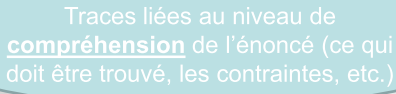 Est-ce que l’élève comprend le problème?Est-ce que l’élève comprend ce qu’il doit faire, ce qu’il cherche, ce qui doit être trouvé?Est-ce que l’élève dégage les bonnes informations ou données? Mobilisation de stratégies de résolution de problèmes appropriés à la situation-problème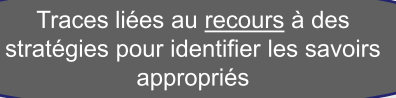 Est-ce que l’élève utilise des stratégies de résolution de problèmes adéquates?en géométrie : construit un schéma ou un dessin; inscrit des données sur un schéma; découpe le problème en sous-problèmes, etcen algèbre : analyse l’écart entre les données d’une table de valeurs; analyse un graphique; reconnait le potentiel de la règle pour trouver des valeurs; esquisse une représentation graphique pour comprendre le problème; découpe le problème en sous-problèmes, etcCompétence 2: Déployer un raisonnement mathématique (50%)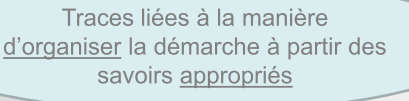 2.2 Mise en œuvre convenable d’un raisonnement mathématique adapté à la situationEst-ce que l’élève va chercher (mobilise) les bons savoirs mathématiques ou les bonnes habiletés mathématiques?mobilise les bonnes formules, reconnait qu’il doit trouver la règle d’une fonction, reconnait qu’il peut utiliser la règle pour trouver des valeurs, cherche à construire un graphique, choisit un raisonnement proportionnel, etc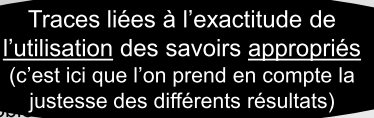 2.1 Utilisation correcte des concepts et des processus mathématiques appropriésEst-ce que l’élève applique adéquatement les savoirs et les habiletés mobilisés au critère précédent (2.2)?2.3 Structuration adéquate des étapes d’une démarche pertinente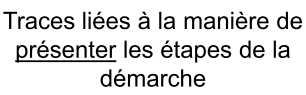 Est-ce que l’élève présente une démarche de résolution claire et structurée?Est-ce que l’élève respecte les règles et les conventions mathématiques (unités, symboles, langage)?Est-ce que la réponse est cohérente et réaliste (en lien avec le contexte)?